Napa Valley Intergroup Meeting AgendaJuly 12, 2024Call To OrderA Moment of Silence followed by the Serenity PrayerNew Rep IntroductionNew Intergroup Reps and Officers packets can be found on aanapa.org https://aanapa.org/service/intergroup/welcome-new-intergroup-reps Please provide your email and contact information to the Secretary.Meeting Participant IntroductionsSobriety BirthdaysReview and approval of minutesMonthly Tradition Reading from 12 Traditions Illustrated & DiscussionReader: Alex W.7th Tradition: Every A.A. group ought to be fully self-supporting, declining outside contributions.7th TraditionWe have no dues or fees in A.A. We are entirely self-supporting, declining outside contributions. Visit https://www.aanapa.org and use the Venmo link or mail your contribution to NVIG, P.O Box 10948, Napa, CA 94581-2948. Venmo link for IG contributions: https://www.venmo.com/u/NapaIG-AA Housekeeping MotionsPlease wait your turn to speak and utilize the “raised hand” function to be called on to speakAnnouncements Reports:Chair:  Meghan T.                                                                                             chair@aanapa.orgNo submissionAlternate Chair:  VACANT  altchair@aanapa.orgNo submissionSecretary:  Meg P.secretary@aanapa.orgNothing to report.Literature Chair:  Mary W. literature@aanapa.orgNapa Intergroup LiteratureReport presented June 8, 2024JUNE 2024		LITERATURE REPORT	  														                              										TOTAL       $241.00I placed two large orders recently for books and pamphlets so our inventory is in good shape.Please reach out if your group has any literature needs.While I have been convalescing from shoulder surgery, Kevin P has been doing an outstanding job, being the “books on the ground”, getting the literature orders filled. Thank you, Kevin.The online literature order form is working well. It, as well as the Printable Literature Order form, can be found on our website - aanapa.orgSelect “Resources”, Select “Literature”, select “Online Literature Order form”, or “Printable Literature Order form” if you prefer to fill out manually, take a photo with phone and email to me.In Service,Mary W.	literature@aanapa.org707.260.5672Hotline Chair: VACANThotline@aanapa.orgNo submissionWeb Editor: Alex W. (Intergroup)Website Committee Chair: Jeff D. (District 11)webeditor@aanapa.org No submissionMeeting Schedule Chair: Mandy B.meetings@aanapa.org No submissionNewsletter Chair: Jean    newsletter@aanapa.org No submissionDelegates at Large:  Laura / Rick                                                delegateatlarge@aanapa.org No submissionGeneral Service Liaison: JasonUnity Day was a great success, with very positive feedback and a great response to the panel discussions and the keynote speech from Erik.Lots of excitement around the approval for the publication of Plain Language Big BookReminder that current panel is now coming to a close, so there will be service opportunities at the district levelOpen Positions: Accessibilities Committee ChairUpcoming Dates to remember:a. Summer Assembly – August 10th, Campbell Community Centerb. Pacific Regional Forum – July 12th-15th- find information at https://area72aa.org/event/pacific-regional-forum-2/c. Fall Election Assembly – November 9th – Cornerstone Fellowship of Livermore, CAHospitals and Institutions Liaison:  Teri C.No submissionBirthday Meeting Co-Chairs: Jeff/Alex W.                                birthdaymeeting@aanapa.orgNo submissionTreasurer: Christina (Tena)                                                                        treasurer@aanapa.org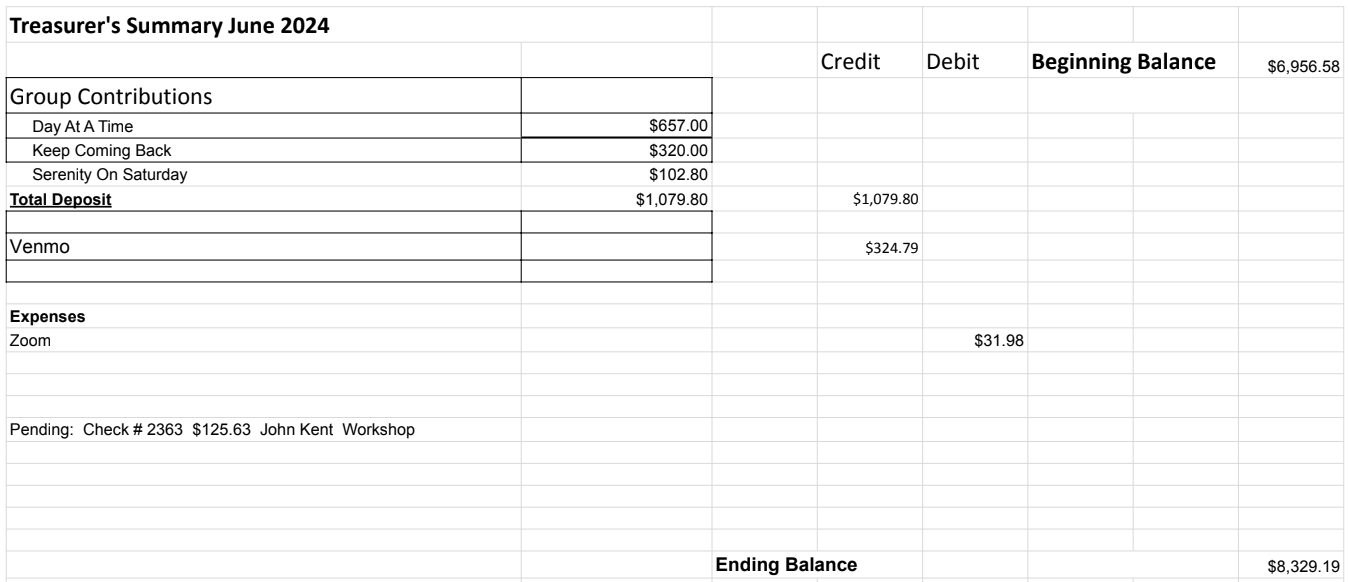 Financial Oversight Committee:     financial@aanapa.orgNothing to report2.) Committee AppointeesOld Business-In-person meeting for IG (keeping on old business to keep discussion open)-Discuss possibility to have a meeting per quarter or semiannually in person to be available to those who cannot access zoom-Tech workshop for Zoom “AA on the Web”New Business-Next Meeting Saturday, August , 2024, 10:00am (Officers at 9:00am)-Next tradition reader: ?ClosingThe Responsibility Statement: “I am Responsible. When anyone, anywhere, reaches out for help, I want the hand of A.A. always to be there. And for that: I am responsible.”Michael BMon-Sun17 Hard cover 12 x 12, 3 Soft Cover 12 x 12, 2 Large Print Big Books.  241.002024-20252024-20252024 (2025-2026 Staggering)2024 (2025-2026 Staggering)ChairMeghan T.SecretaryMeg P.Alt ChairVACANTDistrict LiaisonJason A.Bday Co ChairJeffNewsletterJeanBday Co ChairVACANTH&I LiaisonTeri C.Hotline ChairVACANTTreasurerTenaFemale Delegate at LargeLauraWeb EditorAlex W.Male Delegate at LargeRickLiterature ChairMary W./Mike B (interim)Printed Meeting Schedule ChairMandy B.Events ChairVACANT